																		reunion_del_12_al_18_de_febrero_de_2024																						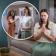 12-18 de febrero Guía de actividades 2024		        		 		enero   											12-18 DE FEBRERO																																				SALMOS 5-7	 																								Canción 118 y oración												CANCIÓN 118“Danos más fe”(Lucas 17:5)1.Tenemos que luchar con un pecado       que nos enreda con facilidad:a veces, nuestra fe se debilita.       Por eso, le rogamos a Jehová:(ESTRIBILLO)“Haz que mi fe aumente cada día.       Ayúdame en mi necesidad.Sí, dame fe, Jehová, te lo suplico.       Así podré hacer tu voluntad”.2.Tenemos que confiar en sus promesas;       sin fe no lo podemos agradar.Si nuestra fe protege nuestra mente,       el porvenir no nos inquietará.(ESTRIBILLO)“Haz que mi fe aumente cada día.       Ayúdame en mi necesidad.Sí, dame fe, Jehová, te lo suplico.       Así podré hacer tu voluntad”.(Vea también Gén. 8:21; Heb. 11:6; 12:1).																																	 Palabras de introducción (1 min.)																																																																																																				https://mega.nz/#F!F6ADED7b!gdXtSl_d2I5SPIF94vI-Qg	<- 1MAG3N35																																																.      TESOROS DE LA BIBLIA             .		 																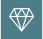 1. Sea leal a Jehová sin importar lo que hagan los demás(10 mins.)-Por culpa de lo que otros hicieron, en ocasiones David perdió la alegría (Sl 6:6, 7). Salmo 6:6, 7 	  	La Biblia. Traducción del Nuevo Mundo (edición de estudio)  6   Me he agotado de tanto suspirar;+       toda la noche empapo mi cama de lágrimas;*      con mi llanto inundo mi lecho.+         7 Mis ojos se debilitan de tristeza;+       han perdido su brillo* por culpa de todos los que me acosan.Por culpa de lo que otros hicieron, en ocasiones David perdió la alegría-Acudía a Jehová para que lo ayudara (Sl 6:2, 9; w21.03 15 párrs. 7, 8).		             Salmo 6:2, 9 	  	La Biblia. Traducción del Nuevo Mundo (edición de estudio)  4   Concédeme tu favor,* oh, Jehová, porque me estoy debilitando.             Sáname, oh, Jehová,+ porque me tiemblan los huesos.    9 Jehová oirá mi súplica;+             Jehová aceptará mi oración.Acudía a Jehová para que lo ayudaraCómo fortalecernos al leer la BibliaLa Atalaya (estudio) 2021 | marzo7. ¿Qué relato bíblico analizaremos?7 ¿Ha traicionado nuestra confianza un amigo o un miembro de nuestra familia? En ese caso, nos beneficiará repasar el relato de un hijo del rey David llamado Absalón, que traicionó a su padre y trató de quitarle el reino (2 Sam. 15:5-14, 31; 18:6-14).8. ¿Qué podemos hacer para que Jehová nos ayude?8   1) Orar. Teniendo presente el relato, contémosle a Jehová de manera específica cómo nos sentimos por que nos hayan tratado mal (Sal. 6:6-9). Después, pidámosle que nos ayude a encontrar los principios que nos muestren qué hacer.-La confianza tan fuerte que David tenía en Jehová lo ayudó a seguir siendo leal (Sl 6:10).																				 Salmo 6:10 	  	La Biblia. Traducción del Nuevo Mundo (edición de estudio)  10   Todos mis enemigos quedarán avergonzados y aterrados;con repentina vergüenza retrocederán.+La confianza tan fuerte que David tenía en Jehová lo ayudó a seguir siendo leal                  			PREGÚNTESE: “¿Estoy desarrollando la fe que se necesita para seguir siendo leal a Jehová aunque otros hagan cosas malas?” (w20.07 8, 9 párrs. 3, 4).												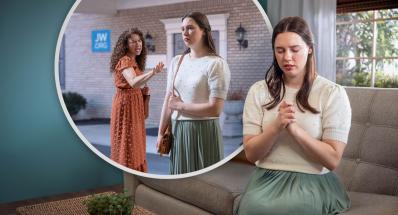 ¿Estamos convencidos de que tenemos la verdad?La Atalaya (estudio) 2020 | julio3. ¿Qué podría suceder si nuestra fe en Dios solo se basa en el amor que se demuestran los hermanos?3 Nuestra fe no solo debe basarse en el amor que se demuestran los cristianos verdaderos. ¿Por qué? Pongamos que un hermano, incluso un anciano o un precursor, comete un pecado grave, o nos hiere o se vuelve apóstata y dice que no tenemos la verdad. ¿Qué haríamos en cualquiera de estos casos? ¿Tropezaríamos y dejaríamos de servir a Jehová? Esto nos enseña que, si queremos tener una fe sólida, esta debe basarse en una buena amistad con Jehová, no en lo que hacen otras personas. Nuestra fe es como una casa, que no debería estar construida solamente con materiales “suaves” como los sentimientos y las emociones, sino también con materiales “sólidos” como los hechos y los razonamientos lógicos. Debemos convencernos por nosotros mismos de que la Biblia nos enseña la verdad sobre Jehová (Rom. 12:2).4. Según Mateo 13:3-6, 20, 21, ¿qué les pasa a algunos cuando se pone a prueba su fe?4 Jesús dijo que algunos aceptarían la verdad “con alegría”, pero que su fe se marchitaría cuando llegaran los problemas (lea Mateo 13:3-6, 20, 21). Quizás no comprendan que por seguir a Jesús tendrán dificultades y pruebas (Mat. 16:24). O quizás piensen que la vida del cristiano es solo un camino de rosas lleno de bendiciones. Pero, en este mundo imperfecto, es inevitable tener problemas. Las circunstancias pueden cambiar y quitarnos parte de la alegría durante algún tiempo (Sal. 6:6; Ecl. 9:11).2. Busquemos perlas escondidas(10 mins.)Sl 5:9. ¿Por qué dice la Biblia que la garganta de los malvados “es una tumba abierta”? (it-2 1005).Respuesta:																	 Salmo 5:9 	  	La Biblia. Traducción del Nuevo Mundo (edición de estudio)  9   Porque no se puede confiar en nada de lo que dicen;solo hay malicia en su interior;        su garganta es una tumba abierta;usan su lengua para halagar.*+¿Por qué dice la Biblia que la garganta de los malvados “es una tumba abierta”?SepulcroPerspicacia para comprender las Escrituras, volumen 2En Romanos 3:13 el apóstol Pablo cita el Salmo 5:9, que asemeja la garganta de los hombres inicuos y engañosos a una “tumba abierta”. Al igual que un sepulcro abierto ha de llenarse con muertos y con corrupción, su garganta se abre para hablar lo que es mortífero y corrupto. (Compárese con Mt 15:18-20.) 																											¿Qué perlas espirituales ha encontrado en la lectura bíblica de esta semana? SALMOS 5-7Respuesta:											  					 									  						 			                 									                          *  Salmo 5:5   5  Ningún arrogante puede estar de pie en tu presencia.                                     Odias a todos los que se comportan con maldad;+Gran muchedumbrePerspicacia para comprender las Escrituras, volumen 1	(it-1 1035)Esta posición, ‘estar de pie’, a veces se emplea en la Biblia para indicar que se tiene una posición favorecida o aprobada a los ojos de aquel ante cuya presencia está de pie la persona o grupo en cuestión. (Sl 1:5; 5:5; Pr 22:29, CJ, comentario; Lu 1:19.) 			  					 									  						 			                 									                          *  Salmo 7:8, 9    8  Jehová sentenciará a los pueblos.+                       		Júzgame, oh, Jehová, según mi rectitud,de acuerdo con mi integridad.+         9 Por favor, acaba con las malas acciones de los malvados,pero afianza a los justos,+      porque tú eres el Dios justo+ que examina el corazón+ y las emociones más profundas.*+¿Por qué debemos ser cristianos íntegros?La Atalaya 2008 | 15 de diciembre			(w08 15/12 6)David expresó una idea parecida: “Jehová mismo pronunciará sentencia sobre los pueblos. Júzgame, oh Jehová, conforme a mi justicia, y conforme a mi integridad en mí. [...] Dios como justo está poniendo a prueba corazón y riñones” (Sal. 7:8, 9). Sabemos que Dios puede observar lo que hay en lo más recóndito de nuestro ser, en el corazón y los riñones simbólicos. Nunca olvidemos, pues, en qué se fija Jehová: como dijo David, se fija en nuestra integridad y nos juzga basándose en ella. 			  					 									  						 			                 									                          *  Salmo 7:12   12   Si alguien no se arrepiente,+ él afila su espada,+tensa su arco y lo pone a punto.+Armas, armaduraPerspicacia para comprender las Escrituras, volumen 1	(it-1 188)‘Tensar el arco’ (literalmente, ‘pisar el arco’) se refiere a tensarlo para sujetar la cuerda. (Sl 7:12; 37:14; Jer 50:14, 29.) Esto se podía hacer plantando firmemente el pie en la parte central del arco, o pisando con el pie el extremo de este que tenía la cuerda amarrada y arqueando el otro extremo hasta poder atarle el cabo suelto de la cuerda.3. Lectura de la Biblia(4 mins.) Sl 7:1-11 (th lección 10).					Salmo 7:1-11 	  	La Biblia. Traducción del Nuevo Mundo (edición de estudio)  7 Oh, Jehová mi Dios, en ti me he refugiado.+       Sálvame de todos los que me persiguen y rescátame.+ 2 De lo contrario, ellos me harán pedazos como leones,+       me llevarán sin que nadie me rescate. 3 Oh, Jehová mi Dios, si soy culpable de eso,       si he actuado injustamente, 4 si he tratado mal al que me hace el bien+       o si he despojado a mi enemigo sin ningún motivo,* 5 que un enemigo me persiga y me alcance,       que pisotee mi vida en el suelo       y haga que mi gloria desaparezca en el polvo. (Sélah). 6 Levántate, oh, Jehová, en tu furor;       ponte en pie contra la furia de mis enemigos;+       despierta para mí y exige que se haga justicia.+ 7 Que te rodeen las naciones;       y tú, desde lo alto, actuarás contra ellas. 8 Jehová sentenciará a los pueblos.+       Júzgame, oh, Jehová, según mi rectitud,       de acuerdo con mi integridad.+ 9 Por favor, acaba con las malas acciones de los malvados,       pero afianza a los justos,+       porque tú eres el Dios justo+ que examina el corazón+ y las emociones más        profundas.*+10 Dios es mi escudo,+ el Salvador de las personas de corazón recto.+ 11 Dios es un juez justo;+       Dios proclama sus sentencias* todos los días.										LECCIÓN 10                                                                                              .   								Modular la voz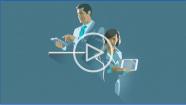 https://download-a.akamaihd.net/files/media_publication/08/thv_S_10_r360P.mp4 CÓMO HACERLO  Varíe el volumen. Eleve la voz para destacar puntos principales y motivar a sus oyentes. Haga lo mismo cuando lea una sentencia divina. Baje la voz para generar expectación o expresar miedo o preocupación.  Varíe el tono. Use un tono de voz más agudo para expresar alegría o para hablar de tamaños o distancias. Utilice un tono de voz más grave para expresar tristeza o preocupación.  Varíe el ritmo. Hable más deprisa si desea transmitir entusiasmo. Hable más despacio si va a mencionar un punto importante.		 								\						 				      . SEAMOS MEJORES MAESTROS      .			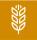 4. Empiece conversaciones(3 mins.) DE CASA EN CASA. (lmd lección 1 punto 3).											LECCIÓN 1   	Hacer discípulos: una obra de amorInterés sinceroImite a Jesús3. Sea flexible. En vez de empezar conversaciones con lo que le interesa a usted, mejor empiece con lo que le interesa a la otra persona. Así que abra su mente, cambie el chip y pregúntese:“¿Qué está saliendo en las noticias?”.“¿De qué hablan mis vecinos, mis compañeros de trabajo o mis compañeros de clase?”.5. Empiece conversaciones(2 mins.) PREDICACIÓN INFORMAL. Sin ponerse a hablar de la Biblia, busque una manera natural de hacerle saber a la persona que usted es testigo de Jehová (lmd lección 2 punto 4).													LECCIÓN 2 		Hacer discípulos: una obra de amorNaturalidadImite a Felipe4. Tenga paciencia. No piense que tiene que ponerse a hablar de la Biblia enseguida. Espere al momento oportuno y saque el tema de forma natural. Quizás tenga que esperar hasta la próxima vez que hable con la persona.																											6. Haga revisitas(2 mins.) DE CASA EN CASA. La persona quiere discutir con usted (lmd lección 4 punto 5).													LECCIÓN 4HumildadImite a Pablo																		                        5. Sea apacible. No se empeñe en demostrar que usted tiene la razón. Nuestro objetivo no es discutir. La humildad lo ayudará a mantener la calma y a saber cuándo es hora de retirarse (Prov. 17:14   14 Empezar una pelea es como abrir una compuerta;*   antes de que estalle la discusión, vete de allí.+; Tito 3:2   2 que no hablen mal de nadie, que no sean conflictivos, que sean razonables+ y que siempre sean apacibles con todos los hombres.+). Si usted responde de forma amable y muestra apacibilidad, puede que la persona esté dispuesta a conversar con nosotros en otra ocasión.7. Explique sus creencias(4 mins.) Escenificación. ijwfq 64. Tema: ¿Por qué los testigos de Jehová no participamos en ceremonias nacionalistas? (lmd lección 3 punto 4).										 ARTÍCULO 64      Preguntas frecuentes sobre los testigos de Jehová                                            		Aunque los testigos de Jehová respetan las ceremonias nacionalistas, ¿por qué no participan en ellas?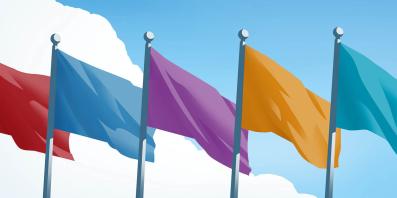 Los testigos de Jehová respetamos a los gobiernos y los símbolos patrios y aceptamos que otros decidan saludar a la bandera, hacerle un juramento de lealtad o cantar el himno nacional.Sin embargo, los testigos de Jehová decidimos no participar en esas ceremonias porque creemos que están en conflicto con lo que enseña la Biblia, y agradecemos que otros respeten nuestras creencias igual que nosotros respetamos las suyas.En este artículo, responderemos estas preguntas:¿Qué dice la Biblia sobre este tema?¿Qué hacemos si la ley nos obliga a participar?¿Promovemos los testigos de Jehová cambios políticos o sociales?¿Qué dice la Biblia sobre este tema?Vea dos principios de la Biblia en los que se basa nuestra decisión:Solo Dios merece nuestra adoración. La Biblia dice: “Adora a Jehová tu Dios y sírvele solo a él” (Lucas 4:8   8 Jesús le contestó: “Está escrito: ‘Adora a Jehová tu Dios y sírvele* solo a él’”.+). Los juramentos de lealtad a la bandera y los himnos nacionales muchas veces tienen expresiones donde se promete servir al país por encima de cualquier otra cosa. Por eso, a los testigos de Jehová, nuestra conciencia no nos permite participar en estas ceremonias.
Los testigos de Jehová también pensamos que saludar a la bandera es un acto de adoración, o de idolatría, algo que la Biblia prohíbe (1 Corintios 10:14   14 Por eso, amados míos, huyan de la idolatría.+). Algunos historiadores reconocen que las banderas son, en realidad, símbolos religiosos. El historiador Carlton Hayes escribió: “La bandera nacional es el símbolo principal y objeto central de culto”.*(NOTA: El nacionalismo: una religión, traducido por María Luisa L. del Real, página 220.) Hablando de los primeros cristianos, el escritor Daniel Mannix comentó lo siguiente: “Los cristianos se negaron […] a hacer sacrificios al emperador [romano], lo que equivaldría hoy a negarse a saludar a la bandera”.*(NOTA: The Way of the Gladiator (El camino del gladiador), página 212.)
Aunque los testigos de Jehová no saludamos a la bandera, tampoco la dañamos ni la quemamos ni le faltamos el respeto de alguna otra manera, ni a la bandera ni a ningún otro símbolo patrio.Todas las personas son iguales ante Dios (Hechos 10:34, 35   34 Al oír eso, Pedro tomó la palabra y dijo: “Ahora de veras entiendo que Dios no es parcial,+ 35 sino que acepta a los que le temen y hacen lo que está bien, sea cual sea su nación.+). La Biblia dice que Dios “de un solo hombre creó todas las naciones humanas” (Hechos 17:26   26 De un solo hombre creó+ todas las naciones humanas para que poblaran toda la superficie de la tierra,+ y decretó los tiempos fijados y estableció los límites dentro de los que vivirían los hombres.+). Por eso, los testigos de Jehová creemos que está mal tratar con favoritismo a personas de cierto grupo étnico o nacionalidad. Tratamos con respeto a todo el mundo, sin importar de dónde vengan o dónde vivan (1 Pedro 2:17   17 Honren a gente de toda clase,+ tengan amor a toda la hermandad,*+ tengan temor de Dios,+ honren al rey.+).¿Qué hacemos si la ley nos obliga a participar?Los testigos de Jehová no estamos en contra del Gobierno. De hecho, creemos que Dios permite que existan los gobiernos como parte de un orden que él ha establecido (Romanos 13:1-7). También creemos que los cristianos tienen que obedecer a las autoridades gubernamentales (Lucas 20:25   25 Él les dijo: “Entonces, páguenle sin falta a César lo que es de César,+ pero a Dios lo que es de Dios”.+).Pero ¿qué ocurre si las leyes del país nos piden que hagamos algo que Dios prohíbe? En algunos casos, se puede presentar una solicitud oficial al Gobierno para que se ajusten las leyes.*(NOTA: Por ejemplo, vea el artículo “La valentía y la conciencia de unas niñas sentaron un precedente hace setenta y cinco años”.) Y, cuando no es posible hacer ningún cambio, los testigos de Jehová mantenemos una actitud respetuosa, pero decidimos “obedecer a Dios como gobernante más bien que a los hombres” (Hechos 5:29   29 Pedro y los otros apóstoles respondieron: “Tenemos que obedecer a Dios como gobernante más bien que a los hombres.+).¿Promovemos los testigos de Jehová cambios políticos o sociales?No. Los testigos de Jehová no nos metemos en cuestiones sociales ni políticas. Nos negamos a hacer juramentos de lealtad, a saludar a la bandera y a cantar el himno nacional. Y no lo hacemos porque seamos activistas políticos. La razón es que obedecemos lo que dice la Biblia sobre esas ceremonias.       .    NUESTRA VIDA CRISTIANA           .           .																				  			 											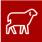 Canción 99								CANCIÓN 99Miles de fieles hermanos(Apocalipsis 7:9, 10)1.Miles de fieles hermanos,       ¿quién los podrá contar?Son una muchedumbre       que crece sin cesar.Vienen de todo pueblo,       idioma y nación,para dar gracias al Creador       por darles salvación.2.Miles de fieles hermanos,       firmes en la verdad,buenas noticias llevan       a la humanidad.Cristo los acompaña       y les ofrece paz.Su yugo es fácil de llevar       y los refrescará.3.Miles de fieles hermanos,       de sol a sol estánsirviendo en los patios       del templo de Jehová.Son colaboradores       del Dios universal.Nunca se cansan de proclamar       el Reino celestial.(Vea también Is. 52:7; Mat. 11:29; Apoc. 7:15).																																	8. Informe de servicio anual(15 mins.) Análisis con el auditorio. Lea el anuncio de la sucursal sobre el informe de servicio anual. Luego pídale al auditorio que comente algunos puntos positivos del Informe mundial de los testigos de Jehová del año de servicio 2023. Entreviste a algunos publicadores seleccionados de antemano que hayan tenido alguna experiencia animadora el año pasado.																																																																																																																																																																																													9. Estudio bíblico de la congregación(30 mins.) bt cap. 5 párrs. 16-22 y recuadro de la pág. 42.		CAPÍTULO 5         Demos “un testimonio completo sobre el Reino de Dios”“Tenemos que obedecer a Dios como gobernante”									                            Igual que los apóstoles, predicamos “de casa en casa”.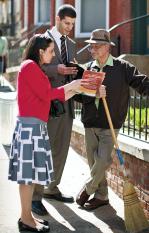 16. ¿De qué manera demostraron los apóstoles que estaban decididos a dar un testimonio completo? ¿Cómo seguimos hoy el método de predicación de los apóstoles?16 Sin perder tiempo, los apóstoles pusieron de nuevo manos a la obra. “Todos los días” continuaron “declarando las buenas noticias acerca del Cristo, Jesús, en el templo y de casa en casa” sin ningún temor (Hech. 5:42   42 Y todos los días, sin parar, seguían enseñando y declarando las buenas noticias acerca del Cristo, Jesús,+ en el templo y de casa en casa.+).* Estos evangelizadores tan valientes estaban decididos a dar un testimonio completo. Observemos que iban a las casas de las personas, tal como les había enseñado Jesús (Mat. 10:7   7 Vayan predicando ‘El Reino de los cielos se ha acercado’.+, Mat. 10:11-14  11 ”Cuando entren en alguna ciudad o aldea, busquen hasta encontrar a alguien que merezca el mensaje, y quédense allí hasta que se vayan de ese lugar.+ 12 Al entrar en una casa, saluden a los que estén en ella. 13 Si el hogar lo merece, que tenga la paz que le desean;+ pero, si no lo merece, que esa paz vuelva a ustedes. 14 Si en alguna casa o en alguna ciudad no los reciben ni escuchan sus palabras, al salir de allí, sacúdanse el polvo de los pies.+). Seguramente fue así como llenaron Jerusalén con sus enseñanzas. Hoy, los testigos de Jehová somos famosos por seguir el mismo método que los apóstoles. Al visitar cada hogar de nuestro territorio, dejamos muy claro que queremos dar un testimonio completo y ofrecerle a todo el mundo la oportunidad de escuchar las buenas noticias. ¿Ha bendecido Jehová la predicación de casa en casa? Sin duda. En este tiempo del fin, millones de personas han aceptado el mensaje del Reino, y muchas de ellas lo oyeron por primera vez cuando un Testigo llamó a su puerta.*Nota: Vea el recuadro “La predicación ‘de casa en casa’”.Se selecciona a ciertos hombres para una “tarea necesaria” (Hechos 6:1-6)17-19. ¿Qué problema surgió, y cómo lo resolvieron los apóstoles?17 Además, la joven congregación se enfrentó a un peligro sutil: las divisiones entre los hermanos. Como ya vimos, muchos de los recién bautizados se habían quedado temporalmente en Jerusalén para aprender más. Y los discípulos de la ciudad habían donado con gusto dinero para comprarles alimentos y otras cosas (Hech. 2:44-46   44 Todos los que se hacían creyentes estaban juntos y compartían todo lo que tenían, 45 y vendían sus posesiones+ y propiedades y repartían lo recaudado según lo que cada uno necesitara.+ 46 Día tras día asistían constantemente al templo con un mismo propósito. Comían en hogares diferentes y compartían su comida con mucha alegría y de todo corazón; 4:34-37   34 De hecho, no había ningún necesitado entre ellos,+ porque todos los que tenían campos o casas los vendían y llevaban el dinero de lo que vendían 35 y lo ponían a los pies de los apóstoles.+ Entonces se repartía según lo que cada uno necesitaba.+ 36 Por eso José, un levita natural de Chipre a quien los apóstoles también llamaban Bernabé+ (que traducido significa “hijo del consuelo”), 37 vendió un terreno que tenía y llevó el dinero y lo puso a los pies de los apóstoles.+). Entonces surgió un problema delicado: las viudas de lengua hebrea se estaban beneficiando del “reparto diario de comida”, pero se “estaba pasando por alto” a las de lengua griega (Hech. 6:1   6 Ahora bien, durante esos días, cuando estaba aumentando el número de discípulos, los judíos de habla griega empezaron a quejarse de los judíos de habla hebrea, porque se estaba pasando por alto a sus viudas en el reparto diario de comida.+). Al parecer, era un caso de favoritismo, una de las injusticias que más divisiones puede crear.18 Los apóstoles estaban muy ocupados dirigiendo a la congregación, que estaba creciendo cada vez más. Por eso, respondieron que no era conveniente que ellos dejaran “la palabra de Dios para repartir alimento” (Hech. 6:2   2 Así que los Doce reunieron a todos los discípulos y les dijeron: “No está bien que nosotros dejemos la palabra de Dios para repartir alimento entre las mesas.+). Así que les pidieron a los discípulos que eligieran a siete hombres que estuvieran “llenos de espíritu y sabiduría” para que los apóstoles los pusieran a cargo de “esta tarea necesaria” (Hech. 6:3   3 Por eso, hermanos, elijan de entre ustedes a siete hombres de buena reputación+ que estén llenos de espíritu y sabiduría+ para que los pongamos a cargo de esta tarea necesaria.+). Tenían que ser hombres con ciertas cualidades, pues no se trataba tan solo de distribuir comida, sino de manejar los fondos, comprar provisiones y llevar registros. Los siete que fueron recomendados tenían nombres griegos, lo que tal vez hiciera que las viudas de habla griega se sintieran más a gusto con ellos. Los apóstoles oraron, analizaron las recomendaciones y luego nombraron a estos siete hermanos para que atendieran “esta tarea necesaria”.*Nota: Aquella “tarea necesaria” era una responsabilidad importante. Así que es posible que estos hombres llenaran en líneas generales los requisitos para ser ancianos. No obstante, la Biblia no dice exactamente cuándo se comenzó a nombrar ancianos o superintendentes en la congregación cristiana.19 Si los siete hermanos iban a estar tan ocupados distribuyendo alimentos, ¿significa eso que ya no tendrían que predicar las buenas noticias? No. De hecho, uno de los elegidos fue Esteban, quien pronto iba a demostrar que predicaba con valor y decisión (Hech. 6:8-10   8 Pues bien, Esteban, lleno de favor divino y de poder, realizaba grandes milagros* y cosas impresionantes entre el pueblo. 9 Pero unos hombres de la llamada Sinagoga de los Libertos, así como algunos cireneos y alejandrinos, y algunos de Cilicia y Asia, fueron a discutir con Esteban. 10 Sin embargo, no eran capaces de hacer frente a la sabiduría y el espíritu con los que él hablaba.+). Y otro fue Felipe, a quien en Hechos 21:8   (8 Partimos al día siguiente y llegamos a Cesarea. Fuimos a la casa de Felipe el evangelizador,+ que era uno de los siete hombres,+ y nos quedamos con él.) se le llama “el evangelizador”. Es obvio que los siete siguieron predicando el Reino con mucha entrega.20. ¿Cómo seguimos hoy el modelo de los apóstoles al hacer nombramientos?20 En nuestros días, el pueblo de Jehová sigue el mismo sistema que los apóstoles para nombrar hermanos que atiendan responsabilidades en la congregación. Los hermanos a los que se recomienda para ser ancianos o siervos ministeriales deben demostrar en su vida que tienen la sabiduría que viene de Dios y manifestar las cualidades del fruto del espíritu santo. Bajo la dirección del Cuerpo Gobernante, los varones que cumplen los requisitos bíblicos reciben alguno de estos nombramientos (1 Tim. 3:1-9, 1 Tim. 3:12, 13   12 Que los siervos ministeriales sean esposos de una sola mujer y dirijan* bien a sus hijos y a sus propias familias. 13 Porque los hombres que realizan bien su servicio están consiguiendo una buena reputación y gran libertad* para hablar sobre la fe que está en Cristo Jesús.).* Como los requisitos se escribieron en la Biblia por espíritu santo, puede decirse que quienes los cumplen son nombrados por espíritu santo. Estos hermanos son muy trabajadores y se encargan de muchas tareas necesarias. Por ejemplo, los ancianos tal vez se encarguen de que los hermanos fieles de edad avanzada reciban la ayuda práctica que necesiten (Sant. 1:27   27 Desde el punto de vista de nuestro Dios y Padre, la forma de adoración* pura y sin contaminar es esta: cuidar de los huérfanos+ y de las viudas+ en sus dificultades*+ y mantenerse sin mancha del mundo.+). Y algunos están muy ocupados colaborando en la construcción de Salones del Reino, en la organización de asambleas y en los Comités de Enlace con los Hospitales. Por otro lado, los siervos ministeriales ayudan a la congregación de muchas formas prácticas mientras los ancianos se concentran en el pastoreo y la enseñanza. Todos estos hombres nombrados deben atender sus responsabilidades en la congregación y en la organización, pero al mismo tiempo cumplir con la obligación divina de predicar (1 Cor. 9:16   16 Ahora bien, si predico las buenas noticias, no tengo motivo para presumir de eso, porque es mi obligación. ¡Ay de mí si no predicara las buenas noticias!+).*Nota: En el siglo primero, había hombres capacitados que recibieron autoridad para nombrar ancianos (Hech. 14:23   23 Además, nombraron ancianos en cada congregación,+ orando y ayunando,+ y los dejaron al cuidado de Jehová, en quien habían llegado a creer.; 1 Tim. 5:22   22 Nunca te apresures a imponerle las manos a ningún hombre.*+ Tampoco seas cómplice de los pecados de otros. Mantente casto.; Tito 1:5   5 Te dejé en Creta para que corrigieras las cosas defectuosas* y nombraras ancianos en cada ciudad, de acuerdo con las instrucciones que te di:). Hoy, el Cuerpo Gobernante nombra a los superintendentes de circuito, y son estos quienes tienen la responsabilidad de nombrar a los ancianos y los siervos ministeriales.“La palabra de Dios siguió extendiéndose” (Hechos 6:7)21, 22. ¿Cómo sabemos que Jehová estaba bendiciendo a la joven congregación?21 Con la ayuda de Jehová, la joven congregación había superado la persecución y un problema de divisiones entre hermanos. La bendición de Dios era evidente, pues Hechos 6:7   (7 Como resultado, la palabra de Dios siguió extendiéndose,+ y el número de discípulos siguió aumentando muchísimo+ en Jerusalén. Y un gran grupo de sacerdotes empezaron a aceptar la fe.+) dice: “La palabra de Dios siguió extendiéndose, y el número de discípulos siguió aumentando muchísimo en Jerusalén. Y un gran grupo de sacerdotes empezaron a aceptar la fe”. Este es tan solo uno de los varios informes de progreso que hay en este libro bíblico (Hech. 9:31   31 Entonces, por toda Judea, Galilea y Samaria,+ la congregación entró en un periodo de paz y fue edificada. Y, como andaba en el temor de Jehová y en el consuelo del espíritu santo,+ siguió creciendo.; Hech. 12:24   24 Pero la palabra de Jehová siguió creciendo y extendiéndose.; Hech. 16:5   5 Como resultado, las congregaciones continuaron haciéndose firmes en la fe y creciendo día tras día.; Hech. 19:20   20 Así, la palabra de Jehová siguió extendiéndose y ganando fuerza de manera poderosa.+; Hech. 28:31   31 y les predicaba el Reino de Dios+ y les enseñaba acerca del Señor Jesucristo con muchísimo valor,+ sin ningún obstáculo.). ¿Verdad que hoy también nos animan los informes sobre el progreso de la obra en otros países?22 Pero volvamos al siglo primero. Como era de esperar, los líderes religiosos no iban a darse por vencidos. Una oleada de persecución estaba a la vuelta de la esquina. Y, como veremos en el próximo capítulo, Esteban sería el blanco principal de un feroz ataque.Palabras de conclusión (3 mins.) 																																																			 		 Canción 83 y oración												CANCIÓN 83“De casa en casa”(Hechos 20:20)1.A cada casa vamos hoy       llevando la verdad,diciendo que Jesús es Rey       del Reino celestial.A las ovejas de Jehová       tenemos que buscaren pueblos y en la ciudad,       por tierra y por mar.2.A toda puerta vamos hoy       hablando de Jehová,y cada cual decidirá       si nos escuchará.Algunos no querrán oír       y nos rechazarán;al menos se proclamará       el nombre de Jehová.3.A las personas vamos hoy       llevando salvacióny dándoles a conocer       el nombre del Señor.Mas ¿cómo lo conocerán       sin la predicación?Así que vamos a salir       con plena convicción.(Vea también Hech. 2:21; Rom. 10:14).														 			  .w22 diciembre      La Atalaya  Anunciando el Reino de Jehová (estudio)(2023)    .											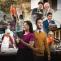 																						Artículo de estudio 51 (del 12 al 18 de febrero de 2024)		   		                           								  8 Lo que usted espera se hará realidadOtros artículosContenido de este número  																  	 	 						  		  	 	 						  		  	 	 						  		  	 	 						  		  	 	 						  		  	 	 						  		  	 	 						  		  	 	 						  CANCIÓN 142 Aferrémonos a nuestra esperanza									CANCIÓN 142Aferrémonos a nuestra esperanza(Hebreos 6:18, 19)1.Los hombres son prisioneros del pecado,       a los problemas no ven la solución.Su esperanza ya ha naufragado,       lejos están de la salvación.(ESTRIBILLO)¡Canta feliz, pues el Reino llegó!       Jesús nos dará un futuro mejor.Ya no veremos dolor ni maldad.       Aférrate siempre con fe a Jehová.2.En la tormenta no perderé la calma;       el nuevo mundo ya puedo divisar.Mi esperanza sostiene mi alma       y me protege de naufragar.(ESTRIBILLO)¡Canta feliz, pues el Reino llegó!       Jesús nos dará un futuro mejor.Ya no veremos dolor ni maldad.       Aférrate siempre con fe a Jehová.(Vea también Sal. 27:14; Ecl. 1:14; Joel 2:1; Hab. 1:2, 3; Rom. 8:22).  ARTÍCULO DE ESTUDIO 51                                                                            .Lo que usted espera se hará realidad“La esperanza no decepciona” (ROM. 5:5).5 y la esperanza no decepciona;+ porque el amor de Dios ha sido derramado en nuestros corazones mediante el espíritu santo que hemos recibido.+CANCIÓN 142 Aferrémonos a nuestra esperanzaRomanos 5:2    			La Biblia. Traducción del Nuevo Mundo (edición de estudio)2 mediante quien también hemos obtenido acceso por fe a esta bondad inmerecida de la que ahora disfrutamos.+ Y alegrémonos debido a la esperanza de recibir la gloria de Dios.+Romanos 5:3, 4    		3 Es más, alegrémonos cuando pasemos por dificultades,+ porque sabemos que las dificultades producen aguante;+ 4 el aguante hace que tengamos la aprobación de Dios;+ la aprobación de Dios produce esperanza,+	AVANCE*   En este artículo, hablaremos de la esperanza que tenemos los cristianos y de por qué podemos estar seguros de que se hará realidad. El capítulo 5 de Romanos nos ayudará a ver que la esperanza que tenemos ahora no es la misma que teníamos cuando conocimos la verdad.			 1. ¿Por qué podemos decir que la esperanza que tenía Abrahán era segura?JEHOVÁ le prometió a su amigo Abrahán que mediante su descendencia todas las naciones de la Tierra conseguirían una bendición (Gén. 15:5; 22:18). Como Abrahán tenía mucha fe en Dios, estaba seguro de que esa promesa se cumpliría. Sin embargo, cuando Abrahán tenía 100 años y su esposa 90, estos siervos fieles de Dios todavía no tenían ningún hijo (Gén. 21:1-7). Ahora bien, la Biblia dice que Abrahán “se basó en la esperanza y tuvo fe en que sería padre de muchas naciones, tal como se había dicho” (Rom. 4:18). Y, como sabemos, su esperanza se cumplió: Abrahán fue padre de Isaac, el hijo que tanto había esperado. ¿Por qué estaba tan seguro Abrahán de que Jehová cumpliría su promesa?Génesis 15:5  		La Biblia. Traducción del Nuevo Mundo (edición de estudio)5 Luego lo llevó afuera y le dijo: “Por favor, mira al cielo y cuenta las estrellas... si es que puedes contarlas”. Y entonces le dijo: “Así de numerosa llegará a ser tu descendencia”.+Génesis 22:18  18 Y todas las naciones de la tierra conseguirán una bendición para ellas mismas mediante tu descendencia,+ porque tú has escuchado mi voz”.+Romanos 4:18  18 Aunque no había esperanza, se basó en la esperanza y tuvo fe en que sería padre de muchas naciones, tal como se había dicho: “Así de numerosa será tu descendencia”.+2. ¿Por qué estaba plenamente convencido Abrahán de que Jehová cumpliría su promesa?2 Como Abrahán conocía muy bien a Jehová, estaba “plenamente convencido” de que cumpliría lo que le había prometido (Rom. 4:21). Debido a su fe, Jehová lo consideró justo y le dio su aprobación (Sant. 2:23). Tal como indica Romanos 4:18, había una relación entre la fe de Abrahán y su esperanza. Veamos ahora lo que dice el apóstol Pablo sobre la esperanza en el capítulo 5 de Romanos.Romanos 4:18  		La Biblia. Traducción del Nuevo Mundo (edición de estudio)18 Aunque no había esperanza, se basó en la esperanza y tuvo fe en que sería padre de muchas naciones, tal como se había dicho: “Así de numerosa será tu descendencia”.+Romanos 4:21  21 y estuvo plenamente convencido de que Dios podía hacer lo que le había prometido.+Santiago 2:23  23 Así se cumplió el pasaje de las Escrituras que dice: “Abrahán puso su fe en Jehová* y fue considerado justo”.*+ Y él fue llamado amigo de Jehová.*+3. ¿Qué explica Pablo sobre la esperanza?3 Pablo explica por qué podemos estar seguros de que “la esperanza no decepciona” (Rom. 5:5). También nos ayuda a entender cómo nuestra esperanza puede hacerse más fuerte. A medida que analizamos lo que dice Romanos 5:1-5, piense en cómo su esperanza se ha ido fortaleciendo con el tiempo. Además, este análisis le mostrará lo que puede hacer para fortalecerla todavía más. Primero vamos a hablar de una esperanza maravillosa que, según dice Pablo, no acabará en decepción.Romanos 5:5  		La Biblia. Traducción del Nuevo Mundo (edición de estudio)5 y la esperanza no decepciona;+ porque el amor de Dios ha sido derramado en nuestros corazones mediante el espíritu santo que hemos recibido.+NUESTRA MARAVILLOSA ESPERANZA4. ¿Sobre qué habla Romanos 5:1, 2?4 (Lea Romanos 5:1, 2). Pablo les escribió estas palabras a los hermanos de la congregación de Roma. Ellos habían aprendido sobre Jehová y Jesús, habían demostrado que tenían fe y se habían hecho cristianos. Así que Dios los declaró “justos como resultado de la fe” y los ungió con espíritu santo. A partir de ese momento, tenían una esperanza maravillosa y segura.***Romanos 5:1, 2  		La Biblia. Traducción del Nuevo Mundo (edición de estudio)5 Por lo tanto, ahora que hemos sido declarados justos como resultado de la fe,+ disfrutemos de la paz con Dios mediante nuestro Señor Jesucristo,+ 2 mediante quien también hemos obtenido acceso por fe a esta bondad inmerecida de la que ahora disfrutamos.+ Y alegrémonos debido a la esperanza de recibir la gloria de Dios.+5. ¿Qué esperanza tienen los ungidos?5 Más tarde, Pablo les habló a los cristianos ungidos de Éfeso sobre la esperanza que Dios les había dado. Les explicó que recibirían una “herencia para los santos” (Efes. 1:18). Y a los colosenses les mencionó dónde recibirían esa recompensa que esperaban. Les dijo: “Está reservada para ustedes en los cielos” (Col. 1:4, 5). Así que los cristianos ungidos tienen la esperanza de resucitar y vivir eternamente en el cielo, donde reinarán con Cristo (1 Tes. 4:13-17; Apoc. 20:6).Efesios 1:18  		La Biblia. Traducción del Nuevo Mundo (edición de estudio)18 Él ha iluminado los ojos de su corazón para que sepan cuál es la esperanza a la que él los llamó, cuáles son las gloriosas riquezas que él guarda como herencia para los santos+Colosenses 1:4, 5  4 pues hemos oído de su fe en Cristo Jesús y del amor que les tienen a todos los santos 5 debido a la esperanza que está reservada para ustedes en los cielos.+ Ustedes ya oyeron de esta esperanza por medio del mensaje de la verdad, las buenas noticias*Apocalipsis 20:6  6 Feliz y santo el que tiene parte en la primera resurrección;+ la muerte segunda+ no tiene autoridad sobre ellos,+ sino que serán sacerdotes+ de Dios y del Cristo, y reinarán con él por los 1.000 años.+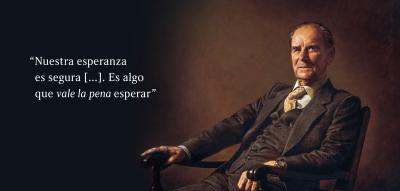 El hermano Frederick Franz explicó que los cristianos ungidos están seguros de la esperanza que tienen. (Vea el párrafo 6).6. ¿Qué dijo un hermano ungido sobre su esperanza?6 Los cristianos ungidos valoran de todo corazón la esperanza que tienen. Por ejemplo, en 1991 el hermano Frederick Franz lo expresó así: “Nuestra esperanza es segura, y se cumplirá por completo en el caso de todos y cada uno de los 144.000 miembros del rebaño pequeño a un grado que sobrepasará hasta lo que nos hemos imaginado”. ¿Cómo se sentía después de servir fielmente a Dios durante décadas? Él explicó: “No hemos perdido nuestro sentido del valor de esa esperanza. En vez de eso, [...] la apreciamos más aún mientras más tiempo tenemos que esperarla. Es algo que vale la pena esperar, aunque requiriera un millón de años. Tengo nuestra esperanza en más alta estima que nunca antes”.7, 8. ¿Qué esperanza tiene la mayoría de los siervos de Dios? (Romanos 8:20, 21).7 La mayoría de las personas que sirven a Jehová hoy en día tiene otra esperanza. ¿Cuál? La misma que tenía Abrahán: vivir para siempre en la Tierra bajo el Reino de Dios (Heb. 11:8-10, 13). Pablo también escribió sobre esta maravillosa esperanza (lea Romanos 8:20, 21). Cuando usted aprendió sobre lo que la Biblia promete para el futuro, ¿qué fue lo que más le llamó la atención? ¿Le gustó la idea de librarse del pecado y ser perfecto? ¿Se emocionó al descubrir que sus seres queridos resucitarán y vivirán en el Paraíso? Gracias a la esperanza que Dios da, usted tiene por delante un futuro extraordinario.***Romanos 8:20, 21  		La Biblia. Traducción del Nuevo Mundo (edición de estudio)20 Porque la creación fue sometida a la inutilidad+ —no por su propia voluntad, sino por la de aquel que la sometió— tomando como base la esperanza+ 21 de que* la creación misma también será liberada+ de la esclavitud a la corrupción y tendrá la gloriosa libertad de los hijos de Dios.Hebreos 11:8-10, 13  8 Por la fe, Abrahán+ obedeció cuando fue llamado, y salió hacia un lugar que iba a recibir como herencia. Salió aunque no sabía adónde iba.+ 9 Por la fe vivió como extranjero en la tierra de la promesa, como si estuviera en tierra extranjera.+ Vivió en tiendas de campaña+ con Isaac y Jacob, que eran herederos de la misma promesa que él.+ 10 Porque él esperaba la ciudad que tiene fundamentos verdaderos, de la que Dios es diseñador* y constructor.+       13 Todos ellos murieron firmes en la fe, aunque no recibieron las cosas prometidas.+ Pero las vieron a lo lejos+ y las aceptaron con gusto, y declararon públicamente que eran extranjeros y residentes temporales en la tierra.8 Todos tenemos una esperanza que nos hace muy felices, ya sea vivir para siempre en el cielo o en la Tierra. Y la esperanza que tenemos puede hacerse más fuerte cada día. ¿Cómo podemos lograrlo? Para saberlo, sigamos viendo lo que Pablo escribió. Sus palabras nos ayudarán a estar aún más seguros de que nuestra esperanza no acabará en decepción.CÓMO SE FORTALECE LA ESPERANZA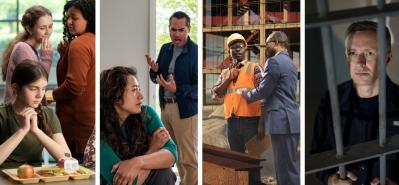 Todos los cristianos sabemos que afrontaremos situaciones difíciles. (Vea los párrafos 9 y 10).9, 10. Al igual que Pablo, ¿qué sabemos que nos va a pasar? (Romanos 5:3; vea también las imágenes).9 (Lea Romanos 5:3). Pablo dijo algo que quizás nos sorprenda: pasar por dificultades puede fortalecer nuestra esperanza. Pues bien, todos los cristianos sabemos que afrontaremos situaciones difíciles. Pensemos en lo que Pablo les dijo a los cristianos de Tesalónica: “Cuando estábamos con ustedes, solíamos avisarles que sufriríamos dificultades, y, como ya saben, así ha sucedido” (1 Tes. 3:4). Y a los corintios les escribió: “Queremos que estén al tanto de los problemas que tuvimos [...], hasta el punto de temer por nuestras vidas” (2 Cor. 1:8; 11:23-27).***Romanos 5:3  		La Biblia. Traducción del Nuevo Mundo (edición de estudio)3 Es más, alegrémonos cuando pasemos por dificultades,+ porque sabemos que las dificultades producen aguante;+1 Tesalonicenses 3:4  4 De hecho, cuando estábamos con ustedes, solíamos avisarles que sufriríamos dificultades, y, como ya saben, así ha sucedido.+2 Corintios 1:8  8 Hermanos, queremos que estén al tanto de los problemas* que tuvimos en la provincia de Asia.+ Estuvimos bajo una presión tan grande que superaba nuestras fuerzas, hasta el punto de temer por nuestras vidas.+10 Esto sigue siendo cierto hoy en día. Los cristianos sabemos que pasaremos por dificultades (2 Tim. 3:12). ¿A qué se ha enfrentado usted desde que empezó a tener fe en Jesús y a seguirlo? Quizás sus amigos o familiares se han burlado de usted, o incluso lo han tratado mal. ¿Ha tenido problemas en el trabajo por estar decidido a ser honrado en todo? (Heb. 13:18). ¿Ha enfrentado oposición de parte del Gobierno por hablar con otros de su esperanza? Sean cuales sean las dificultades que tengamos, Pablo dice que debemos alegrarnos. ¿Por qué?2 Timoteo 3:12  		La Biblia. Traducción del Nuevo Mundo (edición de estudio)12 De hecho, todos los que desean vivir con devoción a Dios en unión con Cristo Jesús también serán perseguidos.+Hebreos 13:18  18 Sigan orando por nosotros, porque estamos convencidos de que tenemos una buena conciencia,* pues deseamos comportarnos con honradez en todo.+11. ¿Por qué debemos estar decididos a aguantar?11 Nos alegramos cuando pasamos por dificultades porque estas nos ayudan a desarrollar una importante cualidad. Romanos 5:3 dice: “Las dificultades producen aguante”. Como todos los cristianos pasamos por dificultades, todos debemos estar decididos a aguantar. Solo si aguantamos recibiremos la recompensa que tanto esperamos. No queremos ser como las personas que Jesús tenía en mente cuando habló de las semillas que caen en terreno rocoso. Ellas aceptan “la palabra” con alegría, pero “cuando surgen dificultades o persecución” tropiezan (Mat. 13:5, 6, 20, 21). Claro, a nadie le gusta sufrir oposición o enfrentarse a pruebas, pero aguantar nos beneficia. Veamos por qué.Romanos 5:3  		La Biblia. Traducción del Nuevo Mundo (edición de estudio)3 Es más, alegrémonos cuando pasemos por dificultades,+ porque sabemos que las dificultades producen aguante;+Mateo 13:5, 6, 20, 21  5 Otras cayeron en terreno rocoso, donde había poca tierra, y brotaron enseguida porque la tierra no tenía profundidad.+ 6 Pero, cuando salió el sol, las plantas se quemaron y, como no tenían raíces profundas, se marchitaron.       20 La semilla que se sembró en terreno rocoso es el que oye la palabra y enseguida la acepta con alegría.*+ 21 Pero no tiene raíces profundas en su interior y solo sigue adelante por un tiempo. Cuando surgen dificultades o persecución por causa de la palabra, enseguida tropieza.*12. ¿Qué ventajas tiene aguantar?12 El discípulo Santiago destacó las ventajas de aguantar. Escribió: “Dejen que el aguante complete su obra, para que ustedes sean completos y sanos en todos los sentidos, y no les falte nada” (Sant. 1:2-4). Así que el aguante tiene una obra o un trabajo que hacer. ¿Cuál? Nos ayuda a ser más pacientes, a tener más fe y a confiar más en Dios. Pero eso no es todo. Aguantar tiene otra gran ventaja.Santiago 1:2-4  		La Biblia. Traducción del Nuevo Mundo (edición de estudio)2 Hermanos míos, cuando se encuentren con diversas pruebas, considérenlo un motivo de felicidad absoluta,+ 3 porque saben que su fe de calidad probada* produce aguante.*+ 4 Pero dejen que el aguante complete su obra, para que ustedes sean completos y sanos en todos los sentidos, y no les falte nada.+13, 14. ¿Qué pasa cuando aguantamos, y qué efecto tiene en nuestra esperanza? (Romanos 5:4).13 (Lea Romanos 5:4). Pablo mencionó que “el aguante hace que tengamos la aprobación de Dios” (Rom. 5:4). Eso no quiere decir que Jehová se alegra cuando pasamos por dificultades, sino que se alegra cuando aguantamos. ¿Verdad que lo anima saber que, si se mantiene fiel y aguanta, puede hacer feliz a Jehová? (Sal. 5:12).***Romanos 5:4  		La Biblia. Traducción del Nuevo Mundo (edición de estudio)4 el aguante hace que tengamos la aprobación de Dios;+ la aprobación de Dios produce esperanza,+Romanos 5:4  4 el aguante hace que tengamos la aprobación de Dios;+ la aprobación de Dios produce esperanza,+Salmo 5:12  12 Porque tú bendecirás a los justos, oh, Jehová;       los cubrirás* con tu aprobación como con un gran escudo.+14 Pensemos en Abrahán. Consiguió la aprobación de Dios porque aguantó las pruebas que afrontó. Jehová lo vio como su amigo y lo consideró alguien justo (Gén. 15:6; Rom. 4:13, 22). Lo mismo pasa con nosotros. La aprobación de Dios no depende de todo lo que hagamos en su servicio ni de las responsabilidades que tengamos en la congregación, sino que depende de que nos mantengamos fieles y aguantemos. Y eso es algo que está al alcance de todos, sin importar nuestra edad, nuestras circunstancias o nuestras habilidades. ¿Se está usted enfrentando a una prueba en estos momentos? Tenga presente que, si se mantiene fiel, tendrá la aprobación de Dios. Saber que Jehová está contento con nosotros tiene un efecto muy poderoso: fortalece nuestra esperanza.Génesis 15:6  		La Biblia. Traducción del Nuevo Mundo (edición de estudio)6 Abrán puso su fe en Jehová,+ y él lo consideró alguien justo.*+Romanos 4:13, 22  13 Porque no fue mediante la ley mediante lo que Abrahán o su descendencia recibieron la promesa de que él sería heredero de un mundo,+ sino que fue mediante la justicia que se obtiene por la fe.+       22 Por tanto, “fue considerado justo”.+UNA ESPERANZA AÚN MÁS FUERTE15. ¿Cómo continuó Pablo su explicación, y qué es posible que nos preguntemos?15 Como vimos, Pablo dijo que tendremos la aprobación de Dios si aguantamos. Ahora fijémonos en cómo continuó su explicación: “La aprobación de Dios produce esperanza, y la esperanza no decepciona” (Rom. 5:4, 5). Un poco antes, en Romanos 5:2, Pablo ya había dicho que los cristianos de Roma tenían una esperanza, “la esperanza de recibir la gloria de Dios”. Por eso quizás nos preguntemos: “Si esos cristianos ya tenían una esperanza, ¿por qué Pablo vuelve a hablar de la esperanza?”.Romanos 5:4, 5  		La Biblia. Traducción del Nuevo Mundo (edición de estudio)4 el aguante hace que tengamos la aprobación de Dios;+ la aprobación de Dios produce esperanza,+ 5 y la esperanza no decepciona;+ porque el amor de Dios ha sido derramado en nuestros corazones mediante el espíritu santo que hemos recibido.+Romanos 5:2  2 mediante quien también hemos obtenido acceso por fe a esta bondad inmerecida de la que ahora disfrutamos.+ Y alegrémonos debido a la esperanza de recibir la gloria de Dios.+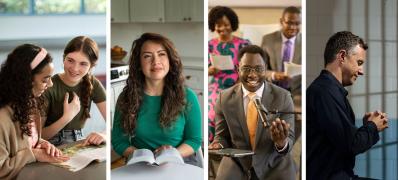 La bonita esperanza que tiene ahora es mucho más fuerte, más intensa y más profunda que cuando la aprendió por primera vez. (Vea los párrafos 16 y 17).16. Explique cómo puede llegar alguien a convencerse de que la esperanza que da la Biblia es real. (Vea también las imágenes).16 Podemos entender lo que Pablo quiso decir si tenemos en cuenta que la esperanza tiene la capacidad de hacerse más fuerte. Piense, por ejemplo, en la primera vez que alguien le habló sobre la esperanza de vivir para siempre en un paraíso en la Tierra. Tal vez pensó que la idea era demasiado bonita para ser cierta. Pero, al ir conociendo mejor a Jehová y lo que la Biblia promete, se fue convenciendo más y más de que esa esperanza se haría realidad.17. ¿Cómo ha ido fortaleciéndose su esperanza después de bautizarse?17 Incluso después de bautizarse, su esperanza ha seguido fortaleciéndose, pues ha ido aprendiendo y madurando espiritualmente (Heb. 5:13-6:1). Seguro que le ha pasado lo mismo que menciona Romanos 5:2-4, es decir, ha tenido dificultades y ha visto que Jehová lo aprueba. Como sabe que Jehová está contento con usted, está aún más convencido de que él cumplirá lo que ha prometido. Su esperanza es más fuerte de lo que era al principio. Es más real, más personal, más intensa. Influye en todos los aspectos de su vida, como por ejemplo en cómo trata a su familia, qué decisiones toma y cómo usa su tiempo.Hebreos 5:13-6:1  		La Biblia. Traducción del Nuevo Mundo (edición de estudio)13 Y el que sigue alimentándose de leche no conoce la palabra de la justicia, porque es un niño pequeño.+ 14 En cambio, el alimento sólido es para personas maduras, para las que con la práctica han entrenado su capacidad de discernimiento* para distinguir lo que está bien de lo que está mal.6 Por lo tanto, ya que hemos dejado atrás las enseñanzas básicas+ acerca del Cristo, avancemos hacia la madurez+ sin volver a poner los fundamentos, es decir, el arrepentimiento de obras muertas, la fe en Dios,Romanos 5:2-4  2 mediante quien también hemos obtenido acceso por fe a esta bondad inmerecida de la que ahora disfrutamos.+ Y alegrémonos debido a la esperanza de recibir la gloria de Dios.+ 3 Es más, alegrémonos cuando pasemos por dificultades,+ porque sabemos que las dificultades producen aguante;+ 4 el aguante hace que tengamos la aprobación de Dios;+ la aprobación de Dios produce esperanza,+18. ¿Qué garantía nos da Jehová?18 Después de que Pablo mencionó que la aprobación de Dios produce esperanza, añadió un detalle muy importante: podemos estar seguros de que esa esperanza se cumplirá. ¿Por qué? Porque Pablo les dio esta garantía de parte de Dios a los cristianos: “La esperanza no decepciona; porque el amor de Dios ha sido derramado en nuestros corazones mediante el espíritu santo que hemos recibido” (Rom. 5:5). Así que puede estar completamente seguro de que su esperanza se hará realidad.Romanos 5:5  		La Biblia. Traducción del Nuevo Mundo (edición de estudio)5 y la esperanza no decepciona;+ porque el amor de Dios ha sido derramado en nuestros corazones mediante el espíritu santo que hemos recibido.+19. ¿De qué estamos seguros?19 Es bueno que se acuerde de Abrahán. Jehová le hizo una promesa, lo aprobó y lo vio como su amigo. Y lo que Abrahán esperó se cumplió. La Biblia dice: “Después de que Abrahán mostró paciencia, recibió esta promesa” (Heb. 6:15; 11:9, 18; Rom. 4:20-22). Al igual que Abrahán, estamos seguros de que, si le somos fieles a Jehová, nuestra esperanza no acabará en decepción, sino que seremos recompensados. Nuestra esperanza es real, y eso nos hace sentir muy felices (Rom. 12:12). Pablo escribió: “Que el Dios que da esperanza los llene de felicidad y paz por su confianza en él, para que tengan mucha esperanza por el poder del espíritu santo” (Rom. 15:13).Hebreos 6:15  		La Biblia. Traducción del Nuevo Mundo (edición de estudio)15 Así que, después de que Abrahán mostró paciencia, recibió esta promesa.Hebreos 11:9, 18  9 Por la fe vivió como extranjero en la tierra de la promesa, como si estuviera en tierra extranjera.+ Vivió en tiendas de campaña+ con Isaac y Jacob, que eran herederos de la misma promesa que él.+       18 aunque se le había dicho: “Por medio de Isaac vendrá lo que será llamado tu descendencia”.+Romanos 4:20-22  20 Pero, a causa de la promesa de Dios, no dudó por falta de fe. Más bien, se hizo poderoso por su fe, de modo que le dio gloria a Dios 21 y estuvo plenamente convencido de que Dios podía hacer lo que le había prometido.+ 22 Por tanto, “fue considerado justo”.+Romanos 12:12  12 Alégrense por la esperanza. Aguanten* cuando tengan dificultades.+ Perseveren en la oración.+Romanos 15:13  13 Que el Dios que da esperanza los llene de felicidad y paz por su confianza en él, para que tengan mucha* esperanza por el poder del espíritu santo.+									Romanos 5:2    			La Biblia. Traducción del Nuevo Mundo (edición de estudio)2 mediante quien también hemos obtenido acceso por fe a esta bondad inmerecida de la que ahora disfrutamos.+ Y alegrémonos debido a la esperanza de recibir la gloria de Dios.+Romanos 5:3, 4    		3 Es más, alegrémonos cuando pasemos por dificultades,+ porque sabemos que las dificultades producen aguante;+ 4 el aguante hace que tengamos la aprobación de Dios;+ la aprobación de Dios produce esperanza,+																                   																		                   																		                   																		                   									                   											CANCIÓN 139 ¿Te ves en el nuevo mundo?										 CANCIÓN 139¿Te ves en el nuevo mundo?(Apocalipsis 21:1-5)1.¿Te ves allí? ¿Me ves allí?       La Tierra pronto será un jardín.¿Qué sentirás al disfrutar       de juventud, perfección y paz?¡Qué bendición! ¡Qué gran placer!       Lo vivirás si demuestras fe.El Reino de Dios nos dará libertad,       y con emoción nuestras voces cantarán:(ESTRIBILLO)“Por ti, oh, Jehová, mediante Jesús,       el nuevo mundo ha visto la luz.Mi corazón rebosa de felicidad.       ¡Jamás dejaré de dar gracias, oh, Jehová!”.2.¡Estoy aquí! ¡Estás aquí!       El Paraíso contemplo por fin.Es de verdad, es muy real,       ¡es lo que nos prometió Jehová!No más dolor, no más temor;       el sufrimiento ya terminó.Muy pronto, los muertos van a despertar.       Millones de voces también van a cantar:(ESTRIBILLO)“Por ti, oh, Jehová, mediante Jesús,       el nuevo mundo ha visto la luz.Mi corazón rebosa de felicidad.       ¡Jamás dejaré de dar gracias, oh, Jehová!”.(Vea también Sal. 37:10, 11; Is. 65:17; Juan 5:28; 2 Ped. 3:13).  Este trabajo es con mucho cariño, para todos los hermanos que están demasiado ocupados por sus muchas responsabilidades  o son de edad avanzada o con alguna discapacidad, para ayudarles en su preparación y puedan aprovechar mejor las reuniones y puedan tener una mejor participación en éstas…..  Comentarios y sugerencias: cesarma196@gmail.com 			Buenas Noticias De Parte De Dios (fg_S)				http://download.jw.org/files/media_books/0b/fg_S.pdf				 	 ¿Qué Enseña Realmente La Biblia? (bh_S)			http://download.jw.org/files/media_books/d9/bh_S.pdf					  Su Fcamilia Puede Ser Feliz (hf_S.pdf) 		https://download-a.akamaihd.net/files/media_books/22/hf_S.pdf                    25 septiembre a 1 octubre 2023 th11, 6, 13, 19                       2  a 8 octubre 2023 th12, 9, 20, 18                       9  a 15 octubre 2023 th10, 4, 15, 16                       16  a 22 octubre 2023 th2, 7, 11, 8                       23  a 29 octubre 2023 th11, 17, 3,  14                       30 octubre a 5 noviembre 2023 th5, 1, 13,  19                       6 a 12 noviembre 2023 th12, 2, 19                       13 a 19 noviembre 2023 th12, 11, 8                       20 a 26 noviembre 2023 th5, 12, 3, 20                       27 noviembre a 3 diciembre 2023 th5, 1, 6, 17                       4 a 10 diciembre 2023 th5, 11, 2, 20                       11 a 17 diciembre 2023 th12, 1, 17, 15                       18 a 24 diciembre 2023 th5, 3, 17, 6                       25 a 31 diciembre 2023 th5, 1, 11, 14                       1 a 7 enero 2024 th12    **1a            8 a 14 enero 2024 th10                        15 a 21 enero 2024 th2, 18                        22 a 28 enero 2024 th5, 16                        29  enero a 4 febrero 2024 th11, 13                        5  a 11 febrero 2024 th12                    12  a 18 febrero 2024 th10        	th10,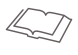 Proverbios 8:4, 7       4   “A ustedes, a toda la gente, los estoy llamando;        alzo mi voz para dirigirme a todos.*            7 Porque mi boca susurra la verdad        y mis labios detestan la maldad.RESUMEN: Varíe el volumen, el tono y el ritmo para transmitir claramente las ideas y despertar emociones.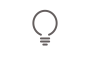 No eleve la voz constantemente, o sus oyentes creerán que los está regañando. Evite ser demasiado dramático para no llamar la atención hacia usted mismo.No cambie bruscamente de ritmo, o asustará a sus oyentes. No sacrifique la buena pronunciación por hablar demasiado rápido.LA PREDICACIÓN “DE CASA EN CASA”A pesar de la prohibición del Sanedrín, los discípulos siguieron predicando y enseñando todos los días “en el templo y de casa en casa” (Hech. 5:42   42 Y todos los días, sin parar, seguían enseñando y declarando las buenas noticias acerca del Cristo, Jesús,+ en el templo y de casa en casa.+). Pero ¿qué significa exactamente “de casa en casa”?En el texto griego original se emplea la expresión katʼ óikon, que literalmente significa “según casa”. Varios traductores señalan que la palabra katá tiene un sentido distributivo, es decir, que la predicación de los discípulos se distribuía, o repartía, casa por casa. En Lucas 8:1  (8 Poco después, él fue de ciudad en ciudad y de aldea en aldea predicando y anunciando las buenas noticias del Reino de Dios.+ Con él iban los Doce,) se usa katá de forma parecida para indicar que Jesús había llevado el mensaje “de ciudad en ciudad y de aldea en aldea”.En Hechos 20:20   (20 Aun así, no dudé en decirles cualquier cosa que fuera de provecho para ustedes ni en enseñarles públicamente+ y de casa en casa.+) se usa esta misma expresión, pero en plural: katʼ óikous. Aquí, Pablo les dice a los superintendentes cristianos: “No dudé en [...] enseñarles públicamente y de casa en casa”. Algunos afirman que Pablo se refiere a que él enseñaba en las casas de aquellos ancianos. Pero eso no es posible, porque justo después les dice: “Al contrario, tanto a judíos como a griegos les di un testimonio completo sobre la necesidad de arrepentirse y volverse a Dios y de tener fe en nuestro Señor Jesús” (Hech. 20:21   21 Al contrario, tanto a judíos como a griegos les di un testimonio completo* sobre la necesidad de arrepentirse+ y volverse a Dios y de tener fe en nuestro Señor Jesús.+). Los cristianos ya se habían arrepentido y habían puesto su fe en Jesús. Así que predicar y enseñar de casa en casa significaba darles testimonio a quienes no eran creyentes. ¿QUÉ RESPONDERÍA?. ¿Sobre qué esperanza habló Pablo en Romanos 5:2?.  Según Romanos 5:3, 4, ¿cuál es el proceso por el que pasan los cristianos?.  ¿Cómo ha cambiado la esperanza que tiene ahora con respecto a la que tenía cuando aprendió la verdad? ¿QUÉ RESPONDERÍA?. ¿Sobre qué esperanza habló Pablo en Romanos 5:2?.  Según Romanos 5:3, 4, ¿cuál es el proceso por el que pasan los cristianos?.  ¿Cómo ha cambiado la esperanza que tiene ahora con respecto a la que tenía cuando aprendió la verdad?. ¿Por qué se relaciona Jesús con personas conocidas por sus pecados?  8pts .¿Qué piensan los fariseos de la gente común y de que Jesús se relacione con esas personas? .¿Cuál es la lección de los dos ejemplos que pone Jesús?       .                7 a 13 de enero 2019   th5 th1 14 a 20 de enero 2019   th5 th1 th2 th3 21 a 27 de enero 2019  th5 th2 th3 28 de enero a 3 de febrero  th5 th2 th3  4 a 10 de febrero 2019 th10 th2 th7 11 a 17 de febrero 2019 th10 th4 th6 th9                                 18 a 24 de febrero th10 th6 th925 de febrero a 3 de marzo  th10 th6 th9                                        4 a 10 de marzo 2019  th10 th3                              11a17 de marzo 2019 th10 th3 th11                                       18 a 24 de marzo 2019 th10 th3 th11                                  25 a 31 de marzo 2019 th10 th3 th11                                  1a7 de abril 2019 th5 th4 th12
8 a 14 de abril 2019 th5 th1 th3 th6                                  15 a 21 de abril 2019   (conmemoración)                                 22 a 28 de abril 2019  th10 th3 th9                                   29 de abril a 5 de mayo 2019  th10 th6 th8                                     6 a 12 de   mayo 2019 th12  th5  th7                                   13 a 19 de mayo 2019 th12 th1 th2 th420 a 26 de mayo 2019 th5 th2 th4                                     27 de mayo a 2 de junio 2019 th10 th2 th63 a 9 de junio 2019  th10, th6 th1310 a 16 de junio 2019 th5 th1 th3 th917 a 23 de junio 2019 th10 th6 th8 24 a 30 de junio 2019 th5 th4 th8 1 a 7 de julio 2019 th2 th7  8 a 14 de julio 2019 th5 th1 th3 th4 15 a 21 de julio 2019 th10 th6 th12 22 a 28 de julio 2019 th10 th2 th6 29 julio a  4 agosto 2019 th5 th11 th3 th12 5 a 11 agosto 2019 th10 th8 th7 12 a 18 agosto 2019 th5 th3 th12 th11   **19 a 25 agosto 2019 th10 th4 th11    25 agosto a 1 septiembre 2019 th5 th6 th122 a 8 septiembre  2019 th5 th9 th79 a 15 septiembre  2019 th5 th1 th2 th11 16 a 22 septiembre  2019 th10 th3 th11 23 a 29 septiembre  2019 th11 th2  th6 30 sep a 6 oct  2019 th5 th3  th12  th137 a 13 octubre  2019 th5 th10  th14  14 a 20 octubre  2019 th10 th1  th3 th9  21 a 27 octubre  2019 th10 th6  th8  28 octubre a 3 noviembre  2019 th5 th7  th13 4 a 10 noviembre  2019 th5 th11  th7   11 a 17 noviembre  2019 th12 th1  th6 18 a 24 noviembre  2019 th5 th2 th3   25 noviembre a 1 dic  2019 th5 th4  th2 2 a 8 diciembre 2019  th5 th12 th 6   9 a 15 diciembre  2019 th10 th6 th3 th916 a 22 diciembre  2019  th10, th2 th11   23 a 29 diciembre  2019  th5, th8 th13    30 dic  2019 a 5 enero 2020 th5 th3 th9 th66 a 12 enero 2020 th5, th13 th11   13 a 19 enero 2020 th5 th1 th3 th220 a 26 enero 2020 th10 th12 th7 27 de enero a 2 de febrero th5 th4 th2 3 a 9 de febrero 2020 th10 th1410 a 16 de febrero 2020 th10 th3  th6 17 a 23 de febrero 2020 th12 th6 th9  24 febrero a 1 marzo th5 th4  th3   2 a 8 marzo 2020 th2, th15, th7 9 a 15 marzo 2020 th2, th1, th12, th11   16 a 22 marzo 2020 th5, th3, th15   23 a 29 marzo 2020 th2, th6, th11   30 marzo a 5 abril th2, th16  th18 6 a 12 abril  2020 (conmemoración)   13 a 19 abril 2020 th10 th4  th8    20 a 26 abril 2020 th5, th12  th16   27 abril a 3 mayo th5 th13  th14  4 a 10 mayo 2020 th5 th17  th6 11 a 17 mayo 2020  th5 th17  th1  th11  th6  18 a 24 mayo 2020  th2, th11 th13  25 a 31 mayo 2020  th2 th15 th8 1 a 7 junio 2020  th10 th18 th18    8 a 14 junio 2020  th10 th3 th14  15 a 21 junio th5 th6 th16 22 a 28 junio 2020  th11 th16 th12 th13  29 junio a 5 julio  th12 th2 th4 th8 6 a 12 julio 2020   th10 th19  th19 13 a 19  julio 2020   th12 th6  th3  th12  20 a 26  julio 2020   th10 th8  th12  27 julio a 2 agosto  th5 th2  th6 th19  3 a 9 agosto 2020   th5 th20  th13     10 a 16  agosto 2020   th10 th3  th9    17 a 23  agosto  th10 th12  th7   24 a 30  agosto 2020  th10 th1  th15  th8    31 agosto a 6 sept.  th5 th2  th20  th19  7 a 13  septiembre 2020  th5, th1 th14   14 a 20 septiembre 2020  th5 th12, th8 th11  21 a 27 septiembre 2020   th5 th1 th2 th1328 sept. a 4 octubre  th5 th2 th13 th20 5 a 11 octubre 2020   th10 th3 th9 th712 a 18 octubre 2020   th10 th6 th16 th819 a 25 octubre 2020   th11 th11, th4 th19 26 octubre a 1 nov.  th5 th3 th1 th72 a 8 noviembre 2020   th5, th12, th14   9 a 15 noviembre 2020   th10, th2 th1116 a 22 noviembre 2020   th5 th12, th4 th1923 a 29 noviembre 2020   th5 th3 th11 th                                                                                                                        30 nov. a 6 diciembre    th5 th6 th4 th11 7 a 13 diciembre 2020   th10, th20 th12                                 14 a 20 diciembre 2020  th5 th3, th6 th19 th9   21 a 27 diciembre 2020   th5 th16 th11 th19 28 dic 2020 a 3 enero 2021  th5 th3 th4 th14    4 a 10 enero 2021  th5 th3 th7    11 a 17 enero 2021  th5 th6 th19    18 a 24 enero 2021  th5 th13 th9 th13     25 a 31 enero 2021  th10 th16 th11 th14     1 a 7 febrero 2021  th10 th11, th6 th16                      8 a 14 febrero 2021  th5 th9 th12 th7    15 a 21 febrero 2021  th5, th2, th15, th13   22 a 28 febrero 2021  th10 th1, th3 th13   1 a 7 marzo 2021  th5 th11, th6 th12, th17   8 a 14 marzo 2021  th5 th11 th2 th17  15 a 21 marzo 2021  th2 th11 th4 th2  22 a 28 marzo 2021  th5 th14    29 marzo a 4 abril 2021  th10 th1, th8  5 a 11 abril 2021  th5, 6, 20    12 a 18 abril 2021  th2, 12, 3, 16    19 a 25 abril 2021  th2, 6    26 abril a 2 mayo 2021  th10, 1, 3, 17    3 a 9 mayo 2021  th5, 4, 16   10 a 16 mayo 2021  th5, 6, 19   17 a 23 mayo 2021  th5, 13                      24 a 30 mayo 2021  th10, 12, 9, 19    31 mayo a 6 junio 2021  th10, 16, 11, 13  7 a 13 junio 2021  th10, 11  14 a 20 junio 2021  th5, 9, 12, 8                                     21 a 27 junio 2021  th5, 15, 9, 7     28 junio a 4 julio 2021  th10, 3, 9, 18     5 a 11 julio 2021  th2, 1     12 a 18 julio 2021  th5, 6, 11    19 a 25 julio 2021  th5, 3, 4, 18    26 julio a 1 agosto 2021  th10, 12, 6, 13      2 a 8 agosto 2021  th5, 14     9 a 15 agosto 2021  th10, 1, 2, 20    16 a 22 agosto 2021  th11, 6, 3, 9   23 a 29 agosto 2021  th2, 1, 6, 13     30 agosto a 5 septiem 2021  th2, 3, 12,16     6 a 12 septiembre 2021  th10, 1, 3      13 a 19 septiembre 2021  th10, 11, 16     20 a 26 septiembre 2021  th10, 15     27 septiem a 3 octubre 2021  th10, 12 , 9,                                                                                                   4 a 10 octubre 2021  th5, 2 , 11, 13    11 a 17 octubre 2021  th10, 14    18 a 24 octubre 2021  th5, 6, 20, 18    25 a 31 octubre 2021  th5, 19, 4, 9    1 a 7 noviembre 2021  th2, 1, 11    8 a 14 noviembre 2021  th5, 12, 14    15 a 21 noviembre 2021  th11, 2, 20, 3    22 a 28 noviembre 2021  th5, 11    29 novie a 5 diciembr 2021  th10, 1, 4, 14                  6 a 12 diciembre 2021  th10, 6, 15                   13 a 19 diciembre 2021  th5, 9, 20, 13                  20 a 26 diciembre 2021  th5, 1, 4, 3                   27 diciemb 2021 a 2 enero 2022  th5, 17                  3 a 9 enero 2022  th10, 3, 9                   10 a 16 enero 2022  th2, 6, 13                   17 a 23 enero 2022  th10, 5, 17, 4                   24 a 30 enero 2022  th10, 12, 9, 20                   31 enero a 6 febrero 2022  th5, 8                    7 a 13  febrero 2022  th12, 3, 20, 13                    14 a 20  febrero 2022  th10, 11, 15, 14                    21 a 27  febrero 2022  th2, 12, 18, 20                    28  febrero a 6 marzo 2022  th5, 19                     7 a 13 marzo 2022 th2, 1, 13                  14 a 20 marzo 2022 th2, 3, 11                       21 a 27 marzo 2022 th5, 11, 2, 4, 20                      28 marzo a 3 abril  2022 th11, 13                                4 a 10 abril  2022 th5, 6, 12, 20                 11 a 17 abril  2022  (conmemoración)                              18 a 24 abril  2022 th10, 6, 13, 14                                               25 abril a 1 mayo 2022 th2, 9                    2 a 8 mayo 2022 th5, 1, 6                     9 a 15 mayo 2022 th2, 8, 16                                         16 a 22 mayo 2022 th5, 3, 20, 19                                 23 a 29 mayo 2022 th10, 12, 9, 19                                           30 mayo a 5 junio 2022 th5, 13, 18, 8                6 a 12 junio 2022 th12, 3, 17, 13                                               13 a 19 junio 2022 th10, 11, 13, 15                                               20 a 26 junio 2022 th2, 12, 18, 18                             27 junio a 3  julio 2022 th5, 7, 2, 13                                                                   4 a 10  julio 2022 th2, 1, 20                                               11 a 17  julio 2022 th2, 4, 11                                               18 a 24  julio 2022 th10, 1, 3, 13                                        25 a 31  julio 2022 th11, 9, 3, 19                                        1 a 7  agosto 2022 th2, 11, 20, 13                                         8 a 14  agosto 2022 th5, 1, 3, 12                                 15 a 21  agosto 2022 th12, 11, 2, 9                                  22 a 28  agosto 2022 th5, 6, 3, 8               .     29 agosto a 4 septiembre 2022 th12, 1, 15, 14                                 5 a 11 septiembre 2022 th5, 1, 13                                12 a 18 septiembre 2022 th10, 3, 11, 8                                 19 a 25 septiembre 2022 th10, 7, 9, 19                         26 septiembre a 2 octubre 2022 th5, 12, 16, 6                        .             3 a 9 octubre 2022 th10, 12, 13                               10 a 16 octubre 2022 th12, 18, 7                                  17 a 23 octubre 2022 th2, 4, 6, 14                                  24 a 30 octubre 2022 th10, 12, 13, 14                      31 octubre a 6 noviembre  2022 th5, 17, 20, 15                                 7 a 13 noviembre  2022 th2, 12, 15                    14 a 20 noviembre  2022 th2, 6, 11                                                                                                 *      21 a 27 noviembre  2022 th10, 1, 12, 16                        28 noviembre a 4 diciembre 2022 th5, 4, 3, 6                        5 a 11 diciembre 2022 th10, 1, 20, 11                        12  18 diciembre 2022 th5, 4, 20, 9                                                                                       *      19 a 25 diciembre 2022 th5, 1, 2, 14                    26 diciembre 2022 a 1 enero 2023 th10, 4, 6, 19          2 a 8 enero 2023 th2, 1, 16                      9 a 15 enero 2023 th11, 15, 19                       16 a 22 enero 2023 th5, 4, 1, 8                       23 a 29 enero 2023 th2, 3, 14, 9               30 enero a 5 febrero 2023 th10, 16, 20, 13                           6 a 12 febrero 2023 th5, 12, 6, 18                              13 a 19 febrero 2023 th11, 18, 7, 8                             20 a 26 febrero 2023 th2, 17, 3, 9                              27 febrero a 5 marzo 2023 th10, 1, 19, 16                             6 a 12 marzo 2023 th5, 11, 14                             13 a 19 marzo 2023 th10, 9, 6                             20 a 26 marzo 2023 th10, 2, 17, 9                             27 marzo a 2 abril 2023 th11, 3, 17, 18                             3 a 9 abril 2023  (conmemoración)                                          10 a 16 abril 2023 th5, 2, 19               17 a 23 abril 2023 th2, 12, 6, 20                24 a 30 abril 2023 th5, 1, 11, 6                      1 a 7 mayo 2023 th11, 18, 16                       8 a 14 mayo 2023 th10, 9, 14                      15 a 21 mayo 2023 th5, 1, 17, 8                      22 a 28 mayo 2023 th12, 2, 15, 3                      29 mayo a 4 junio 2023 th10, 4, 19, 13                      5 a 11 junio 2023 th5, 20, 18, 16                      12 a 18 junio 2023 th11, 6, 17, 19                      19 a 25 junio 2023 th2, 7, 11, 14                      26 junio a 2 julio 2023 th5, 3, 9, 8                      3 a 9 julio 2023 th5, 1, 9                      10 a 16 julio 2023 th5, 4, 11                      17 a 23 julio 2023 th2, 13, 6, 14                      24 a 30 julio 2023 th2, 16, 3, 11                      31 julio a 6 agosto  2023 th2, 3, 12, 10                      7 a 13 agosto  2023 th2, 9, 6, 20                      14 a 20 agosto  2023 th10, 13, 11, 8                      21 a 27 agosto  2023 th5, 1, 4, 20     28 agosto a 3 septiembre  2023 th2, 16, 3, 20                      4 a 10 septiembre  2023 th10, 1, 14                      11 a 17 septiembre  2023 th2, 16, 15                       18 a 24 septiembre  2023 th5, 3, 12, 17    . En la historia que cuenta Jesús, ¿qué hace el mayordomo para conseguir amigos que lo puedan ayudar más tarde? .¿Qué son “las riquezas injustas”, y cómo podemos hacer amigos mediante ellas?  .¿Quiénes pueden recibirnos “en las moradas eternas” si somos fieles al usar “las riquezas injustas”?.                LA ADORACIÓN PURA Y USTED.¿Qué importante verdad acerca de la adoración pura destaca la profecía de los dos palos? (Ezeq. 37:19)..¿Cómo sabemos que esta profecía de unificación tendría su cumplimiento mayor después de 1914? (Ezeq. 37:24). .¿Qué puede hacer usted personalmente para mantener nuestra valiosa unidad? (1 Ped. 1:14, 15).¿Cómo podemos demostrar que para nosotros es un gran honor servir a Jehová junto con su organización?